Publicado en Ciudad de México el 02/05/2022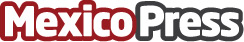 Fundación Rebeca Lan intensifica labor en los penalesFernanda Castillo y más famosos se unen a la campaña 'Cartas con Voz de Libertad'Datos de contacto:Eduardo Gaytán722-201-0336Nota de prensa publicada en: https://www.mexicopress.com.mx/fundacion-rebeca-lan-intensifica-labor-en-los Categorías: Nacional Sociedad Solidaridad y cooperación http://www.mexicopress.com.mx